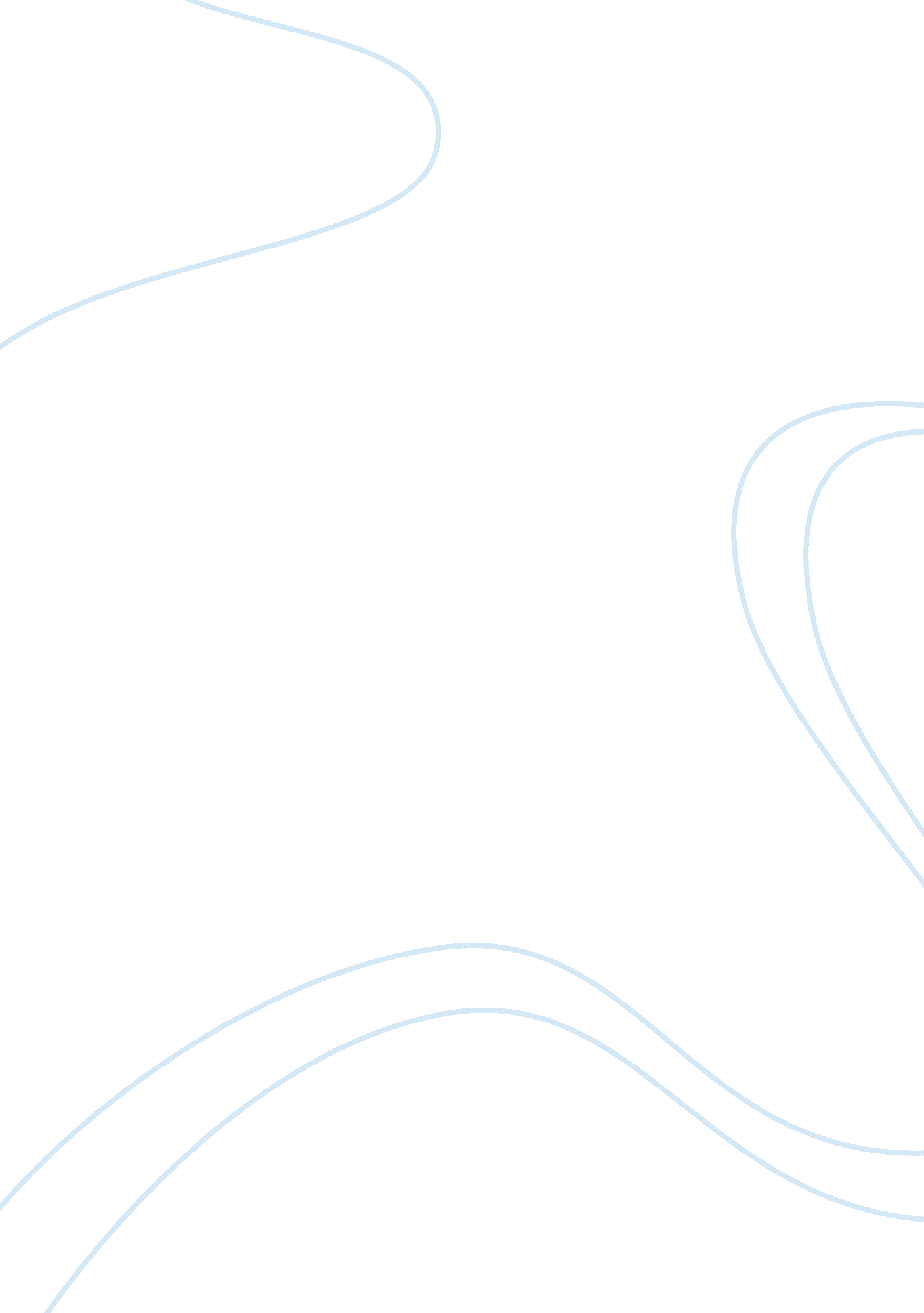 Good example of essay on obamas dealBusiness, Industries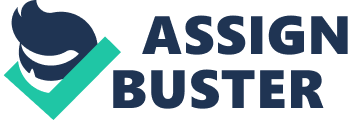 Obama’s Deal is a frontline documentary that tracks president Obama deliberation and the passage of the health care bill. This documentary takes up the swearing in of the president during the March 21 vote that seals the final health care legislation. This frontline documentary applies background voices with narrations of speeches, newscasts, congressional hearings, interviews, and cable commentators. For those that follow the health care debate or scan the New York Times cannot derive new information from the documentary. One can appreciate the political maneuvering that ensures the entire process prior to the bills passage. 
This documentary tells of ethical, political, and moral choices to ensure the passage of the bill. The deal begins after three months into Obama’s administration. The president sets out to tackle health reform as one of America’s tough sector. One gains insight to the negotiations among the members of Congress and some of the powerful lobbyists to show the importance of political compromise to shape major legislation. This documentary offers an insight to the back-story of health care such as the strategies applied by Clinton in the 1990s. Conversely, the documentary details the attempts by Obama to apply different strategies. In the onset, White House had a strategy to pass a transparent health care reform with stakes of all parties with a voice in the process. In the public domain, the health insurance industry was a willing partner in the health care reform while pushing for reforms beneficial to the business interests. As the story progresses, it becomes clear that Obama wants a bipartisan bill. Later on, the president consented to some of the provisions in the health care reform that are against his campaign promises to ensure he gets support from the health industry. Democratic senator, Max Baucus, writes the health care reform bill and ensures a strong support from the health industry. Max Baus becomes the chief negotiator once Ted Kennedy succumbed to cancer and pushes the senate to pass the bill. 